TÍTULO(FONTE ARIAL 12, CENTRALIZADO, EM NEGRITO, ESPAÇAMENTO 1,5)[um espaço simples] Divisão Temática[Escolha uma das quatro abaixo, deletando as demais] DT 1 - Formas de comunicar, discursos, movimentos culturais e mediação educacionalDT 2 - Meio ambiente, tecnologias e os desafios à sustentabilidade no contemporâneoDT 3 - Ação social, desafios educacionais no Brasil de hoje, inovação didática e fazer profissional inclusivoDT 4 - Processos produtivos, tecnologias e tendências para o presente e o futuro[um espaço simples]Autores: N. SOBRENOME; N. SOBRENOME.[Nome dos autores (até seis): letra inicial do nome; sobrenome em maiúsculas,com chamada numérica de identificação em nota de rodapé][um espaço simples]Edital de fomento do trabalho (se houver)[dois espaço simples]Resumo:Máximo de 250 palavras, sem parágrafo e sem citações bibliográficas. Deverá conter uma introdução, o objetivo da proposta, a metodologia e apontar os resultados. Fonte Arial, tamanho 12 e espaçamento 1,0 (simples).Palavras-chave: palavra-chave; palavra-chave; palavra-chave; palavra-chave; palavra-chave.[Três a cinco expressões ou palavras que sintetizem o objeto do trabalho e que permitam a posterior localização do resumo em bases de dados, separadas por ponto e vírgula].Introdução[Apresentar e justificar a importância/relevância do trabalho. Contextualizar a situação-problema. Apresentar os objetivos do trabalho ao final da introdução denotando possíveis esforços para a caracterização do princípio da indissociabilidade entre ensino, pesquisa e extensão.]Fundamentação teórica[Apresentar a fundamentação teórica que embasa o trabalho realizado.]Procedimentos metodológicos[Descrever a metodologia utilizada, de forma detalhada, objetiva e visando a compreensão dos caminhos e escolhas adotados; os materiais e métodos utilizados, bem como as etapas de desenvolvimento. Atente para a caracterização dos atores envolvidos (estudantes, setores da sociedade dentre outros).]Resultados e discussões[Apresentar os resultados obtidos e sua discussão, relacionando ao que foi anunciado na introdução]. Considerações finais[Concluir se os objetivos foram alcançados, discutindo as opções de procedimentos. Ressaltar a contribuição da atividade na formação profissional dos envolvidos destacando dificuldades, principais alcances e possíveis projeções. Ao final, relatar se os esforços empreendidos para materializar a indissociabilidade entre ensino, pesquisa e extensão foram exitosos ou se a equipe vislumbra tal princípio em atividades futuras.]Referência ao fomento recebido[Quando for o caso, mencionar os fomentos recebidos para a realização do projeto - do IFSC ou de outra instituição, como CNPq, FINEP, FAPESC, etc.].Referências[Relacionar todas as referências citadas nas demais partes do trabalho, conforme as normas da ABNT].ORIENTAÇÕES GERAIS:(apague toda essa parte do seu trabalho final)– o texto deve ter no mínimo 3 e no máximo 5 páginas em tamanho A4 (inclusive as referências); orientação vertical; fonte Arial, tamanho 12 para títulos e corpo do texto; cor preta; legendas e citações diretas em bloco fonte Arial, tamanho 11;– títulos centralizados; corpo do texto justificado. Itens e subitens em negrito e centralizado, fonte com iniciais em maiúscula e demais letras em minúsculas;– margens inferior, direita e esquerda: 2,0 cm; margem superior: 4,5 cm.– espaçamento entre linhas ao longo de todo o texto, a partir da introdução: 1,5 cm;– primeira linha do parágrafo: recuo de 1,25 cm (padrão).Exemplos de Tabela, Quadro e FiguraTabela 1 - População de idosos no Brasil: evolução e projeção (1980-2050)Fonte: elaborada pelo autor a partir de informações do IBGE/Diretoria de Pesquisas.Quadro 1 – Consumo de frutas no Brasil por regiãoFonte: elaborado pelo autor a partir de dados da Embrapa (2017-2018).Figura 1 – Machado de Assis 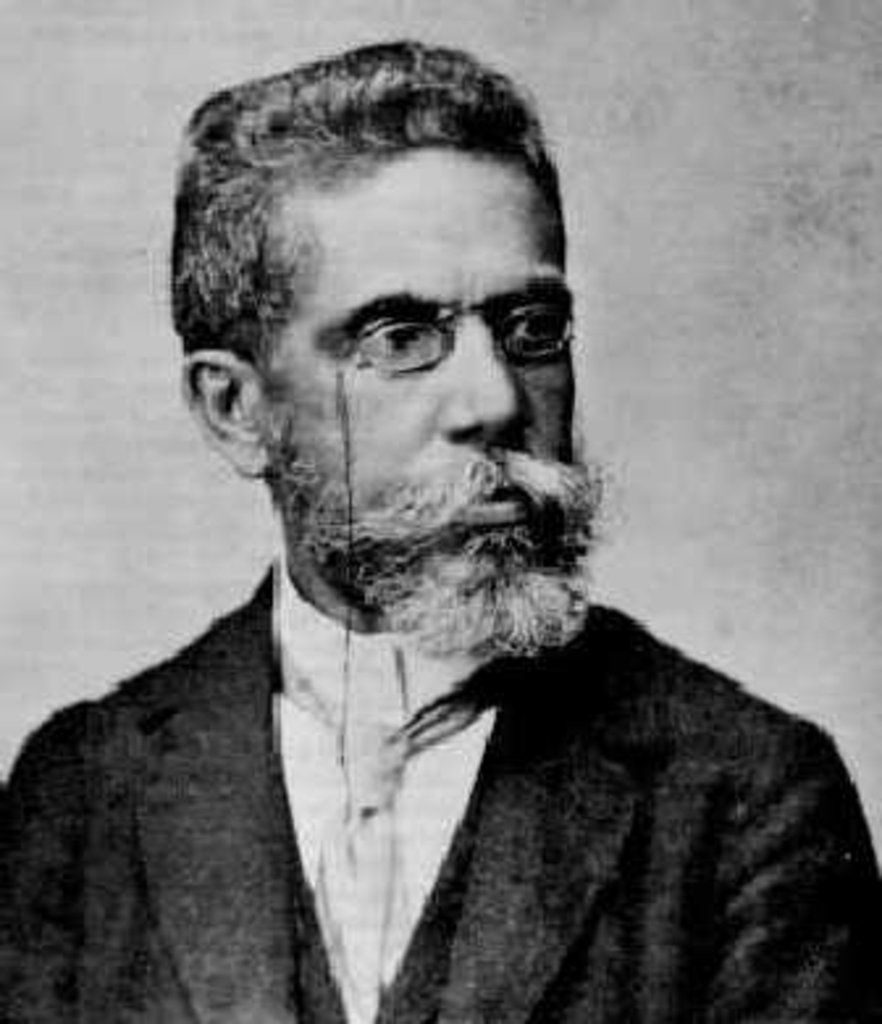 Fonte: Wikimedia commons (2018, online).Ano baseIdosos masculinosIdosos femininosTotal20006.609.5887.605.76913.915.357202514.980.69319.495.38034.476.073205028.329.84035.721.14064.050.980RegiãoFrutasFrutasFrutasRegiãoMaçãBananaMorangoRegião 112002550520Região 2458148512845Região 3265425145684